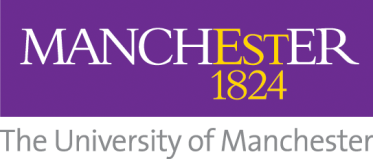 Please return this form on the day or to Gemma.dale@manchester.ac.uk Name (please let us know if you want to be anonymous in the campaign, in which case we will just share your information as part of a collection of quotes)Job title:Faculty/Division: What is your working pattern? (for example, part-time, job share, compressed hours)What are your reasons for wanting to work flexibly?How do feel that your flexible working pattern benefits you?Would you be happy to provide a photograph of you to include on the website next to the information you provide?  (please attach photo when returning document via email)	         Yes	                                NoIs there any advice that you would give to somebody who would like to request a more flexible working pattern?